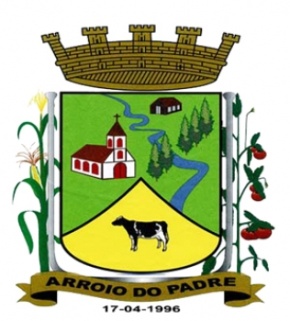 PREFEITURA DE ARROIO DO PADRE                                                                           ESTADO DO RIO GRANDE DO SUL                                                                  GABINETE DO PREFEITOLei 1.345, de 03 de Julho de 2013.Autoriza o Município de Arroio do Padre, Poder Executivo, a contratar servidor por tempo determinado para atender a necessidade de excepcional interesse público.        O Prefeito Municipal de Arroio do Padre, Sr. Leonir Aldrighi Baschi, faz saber que a Câmara Municipal de Vereadores aprovou e eu sanciono e promulgo a seguinte Lei,Art. 1º A presente Lei trata da contratação por tempo determinado de servidor que desempenhará suas funções junto a Secretaria Municipal de Saúde e Desenvolvimento Social. Art. 2º Fica autorizado o Município de Arroio do Padre, Poder Executivo, a contratar servidor pelo prazo de 6 (seis) meses, prorrogável por igual período, para desempenhar a função de médico Pediatra junto a Secretaria Municipal de Saúde e Desenvolvimento Social, conforme quadro abaixo:Parágrafo Único: Cessada a necessidade que motivou a contratação, estará a Administração Municipal autorizada a promover rescisão do contrato, ainda que antes da data prevista para o seu término, sem que disto decorra qualquer obrigação de indenização a seu ocupante.Art. 3º As especificações funcionais e a descrição sintética das atribuições do cargo a ser desenvolvido e requisitos para o provimento, estão contidos no Anexo I da presente Lei.  Art. 4º A forma de contratação será realizada em caráter administrativo, tendo o contratado os direitos e deveres, estabelecidos no Regime Jurídico, aplicável aos servidores municipais, e será realizado o Processo Seletivo Simplificado.Art. 5º Constatada a necessidade de atendimento a população e relevante interesse público, poderá o contratado de conformidade com a presente Lei, realizar serviço extraordinário com a devida autorização e justificativa da Secretaria a qual está vinculado.Art. 6º O recrutamento, a seleção e a contratação do servidor será de responsabilidade da Secretaria Municipal de Administração, Planejamento, Finanças, Gestão e Tributos, cabendo a Secretaria Municipal de Saúde e Desenvolvimento Social a execução e fiscalização do contrato celebrado.  Art. 7º Ao servidor contratado por esta Lei, aplicar-se-á o Regime Geral de Previdência Social.Art. 8º As despesas decorrentes desta Lei correrão por conta de dotações orçamentárias específicas.Art. 9º Esta Lei entra em vigor na data de sua publicação.Arroio do Padre , 03 de julho  de 2013 Visto TécnicoLoutar PriebSecretário de Administração, Planejamento,Finanças, Gestão e Tributos.       ___________________________Leonir Aldrighi Baschi                                                                                                                                             Prefeito MunicipalAnexo I do Projeto de 66/2013Função: MÉDICO PEDIATRAATRIBUIÇÕES:	Síntese dos Deveres: Atender crianças que necessitam de serviços médicos, para fins de exames clínicos, educação e adaptação; examinar os pacientes internados e em observação; avaliar as condições de saúde e estabelecer o diagnóstico; avaliar o estágio de crescimento e desenvolvimento dos pacientes; estabelecer o plano médico-terapêutico-profilático prescrevendo medicação, tratamento e dietas especiais; prestar pronto atendimento a pacientes externos sempre que necessário ou designado pela chefia imediata; orientar a equipe multiprofissional nos cuidados relativos a sua área de competência; participar da equipe médico-cirúrgica quando solicitado, zelar pela manutenção e ordem dos materiais, equipamentos e local de trabalho; comunicar ao seu superior imediato, qualquer irregularidade; participar de projetos de treinamento e programas educativos; cumprir e fazer cumprir as normas; propor normas e rotinas relativas a sua área de competência; classificar e codificar doenças, operações e causa de morte, de acordo com o sistema adotado; manter atualizados os registros das ações de sua competência; fazer pedidos de material e equipamentos necessários a sua área de competência; fazer parte de comissões provisórias e permanentes instaladas no setor de saúde; atender crianças desde o nascimento até a adolescência, prestando assistência médica integral; executar outras tarefas correlatas a sua área de competência, inclusive as editadas no respectivo regulamento da profissão.  Condições de Trabalho:a) Carga Horária: 04 horas semanaisRequisitos para Provimento:a) Idade: Mínima de 18 anos b) Instrução: Superior Completoc) Habilitação: Específica para o exercício legal da profissãoItemDenominaçãoQuantidadeRemuneração MensalCarga Horária Semanal01Médico Pediatra01 ProfissionalR$ 2.700,0004 horas